*Objektas įrašytas į Kultūros vertybių registrą.Eil. Nr.PavadinimasVietaNuotraukaReikšmėKoordinatės (LKS)Šimonių seniūnijaŠimonių seniūnijaŠimonių seniūnijaŠimonių seniūnijaŠimonių seniūnijaŠimonių seniūnija1.Lietuvos partizanų kapai (KVR)*Adomynės kaimas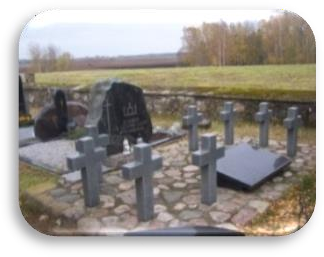 Šiame kape palaidoti Algimanto apygardos pareigūnai, partizanai, žuvę (kautynėse ir susisprogdinę) Algimanto apygardos štabo bunkeryje, Šimonių girioje šalia Priepodo ežero, apsupus priešams 1949-11-01. Palaidoti Algimanto apygardos partizanų vadas šimonietis A. Starkus-Montė ir kt. partizanai.X: 582648Y: 61807032.Paminklas A. Starkui-MonteiUtena- Adomynė kelio sankryža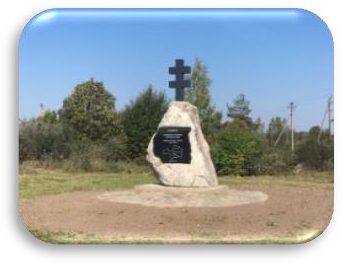 Algimanto apygardos partizanų vado A. Starkaus- Montės 100-sioms gimimo ir 70-sioms mirimo metinėms. Atidengtas 2018 m.X: 580824Y: 61769303.Lietuvos partizanų kapas (KVR)*Šimonių mstl.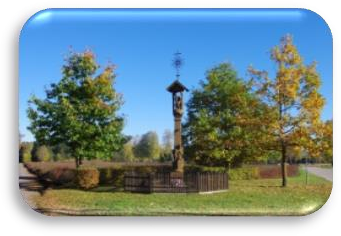 Užkasti 5 Antano Starkaus-Blindos būrio partizanų: Jurgio Dapšio, Jono Mikėno-Mažylio, JustinoRimkaus, Jono Sakalo ir Jono Tubiaus, palaikai. Šių 5X: 572068Y: 6178668partizanų palaikai buvo nuvežti į Šimonių mstl. irniekinti turgaus aikštėje, vėliau užkasti.4.Atminimo vieta. Buvę NKVD-MVD-MGB pastatai,„stribų“ būstinėsŠimonių mstl.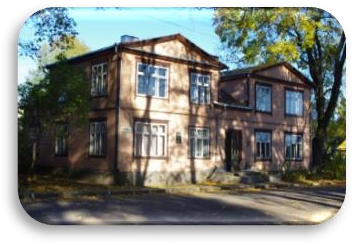 Šiame pastate 1944–1954 m. veikė Šimonių valsčiaus stribų būstinė, kurioje kalinti, tardyti ir kankintiLietuvos piliečiai.X: 571718Y: 61787635.PaminklasŠimonių mstl.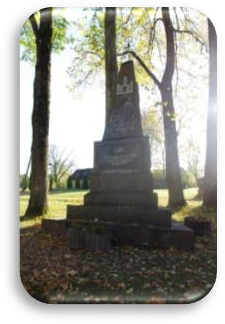 Paminklas Lietuvos Nepriklausomybės 10-čiui paminėti (1929 m.).X: 571667Y: 6178741Skapiškio seniūnijaSkapiškio seniūnijaSkapiškio seniūnijaSkapiškio seniūnijaSkapiškio seniūnijaSkapiškio seniūnija6.Lietuvos partizanų pagerbimo vietaNaivių kaimas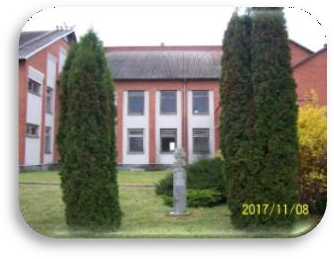 Buvusioje Leono Stančiko sodybojeAlgimanto apygardos Šarūno rinktinės   Gintaro rajono partizanams, žuvusiems 1950-01-21, atminti.X: 571405Y: 61904997.Konstantino Dulksnio gimtinės vietaNaivių kaimas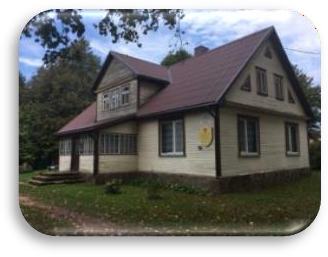 Šiame name gimė kraštietis, Lietuvos kariuomenės savanoris, žvalgybos karininkas, generalinio štabo pulkininkas. Apdovanojimai: 1920 m. Vyčio kryžiaus 5 laipsnio ordinas, 1923 m. Vyčio kryžiaus 4 laipsnio ordinas, 1928 m. Gedimino 4 laipsnio ordinas, 1937 m. Vytauto Didžiojo 3 laipsnio ordinas. 1941 m. nekaltai sušaudytas Maskvoje.X: 571843Y: 61907338.Lietuvos partizanų pagerbimo vietaSkapiškio aikštė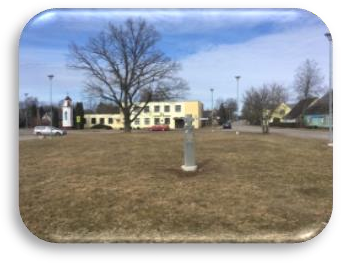 Šioje aikštėje 1945-1947 m. buvo niekinami Vytauto apygardos žuvusių partizanų kūnai.X: 575151Y: 61962279.Partizanų bunkeris (KVR)*Notigalės pelkė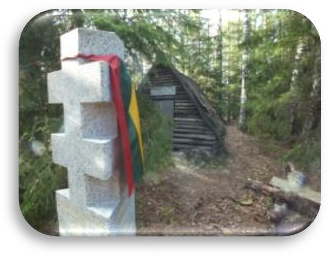 1946 m. rudenį Notigalės pelkių saloje buvo įrengtas Vytauto apygardos Šarūno rinktinės „Bermontopulko“, sudaryto iš Pandėlio ir Panemunėlio apylinkių vyrų, bunkeris. Partizanų antžeminis bunkeris,atstatytas 1996 m. Čia žuvo austrų pilotas Stefan Hofmann.X: 582017Y: 6202380Kupiškio miestasKupiškio miestasKupiškio miestasKupiškio miestasKupiškio miestasKupiškio miestas10.Atminimo lentaKupiškio geležinkelio stotis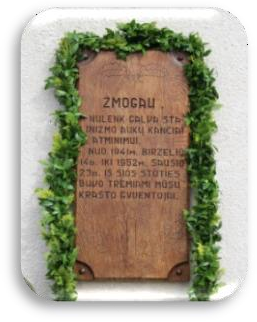 1941-1952 m. žmonių trėmimui atminti. Įrašas: „ŽMOGAU, NULENK GALVĄSTALINIZMO AUKŲ KANČIAI ATMINIMUI. NUO 1941 M. BIRŽELIO IKI 1952 M. SAUSIO 23 D. IŠ ŠIOS STOTIES BUVO TREMIAMI MŪSŲ KRAŠTO GYVENTOJAI“.X: 562155Y: 618843211.StogastulpisEžerėlio g.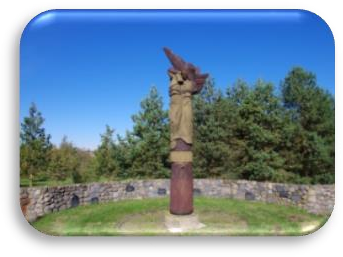 Paminklas Kupiškio apylinkėse žuvusių Algimanto apygardos Vytenio rinktinės partizanų atminimui. Aut. dailininkas Henrikas Orakauskas.Atidengtas 1996 m. spalio 13 d.X: 561809Y: 619038912.Lietuvos partizanų kapas (KVR)*Kapų g.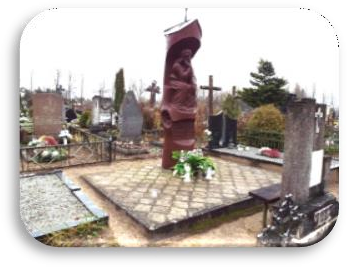 Lietuvos partizanų: Jono Dapšio-Kazio, Viršaičio, Vlado Dapšio-Balandžio ir Vincento Deksnio-Ramūnio palaikai. 1948-06-13 žuvusiųjų partizanų Vincento Deksnio-Ramūnio ir Vlado Dapšio-Balandžio palaikai buvo atvežti į Kupiškį ir niekinti miesto aikštėje, 1948-06-10 užkasti miesto žvyrduobėse. Vincento Dapšio sesers Onos Dapšytės- Kriukelienės ir jai padėjusių žmonių pastangomis partizanų palaikai slapta atkasti ir palaidoti Kupiškio m. kapinėse.X: 562335Y: 619020113.Lietuvos partizanų užkasimo vieta ir kapai (KVR)*Ežerėlio g.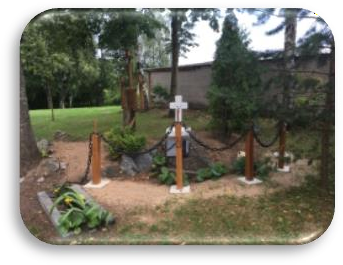 Partizaninio karo 1944-1953 m. Kupiškio apylinkėse žuvusieji. Nužudyti partizanai priešų represiniųstruktūrų buvo pakasami aplink Varležerį, daugiausia Š ir P pusėse, sumetami į patį ežerą, įvairiu laiku šiosežvyrduobėse užkastų kitų žuvusių ir nužudytų partizanų skaičius, asmenys neišaiškinti.X: 561952Y: 619037314.Atminimo paminklasKupiškio bažnyčios šventorius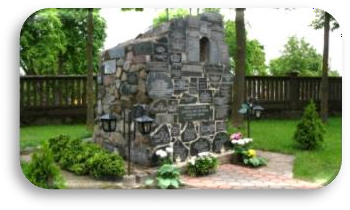 Paminklas politiniams kaliniams ir  tremtiniams atminti su pavardėmis.Pagrindinis užrašas: „ PASAKYK TU LIETUVAI SUGRIŽĘS, KAD JOS VARDĄ MIRDAMAS TARIAU 1941-1953“.X: 561139Y: 619021715.Atminimo lentaL. Stuokos-Gucevičiaus aikštė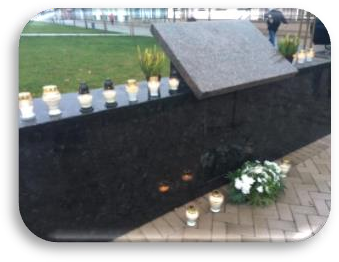 Nužudytų ir niekintų partizanų Kupiškio miesto pagrindinėje aikštėje atminimui.X: 561092Y: 618983416.Lietuvos karių kapai (KVR)*Kapų g.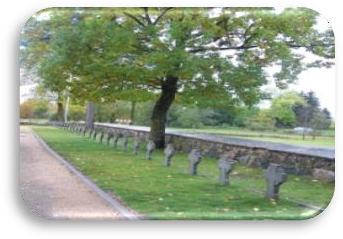 Čia palaidotas 61 Lietuvos Nepriklausomybės kovų karys savanoris ir 1941 m. birželio sukilimogimnazistai nužudyti Panevėžyje.X: 562297Y: 619010517.Paminklas Lietuvos kariams (KVR)*Kapų g.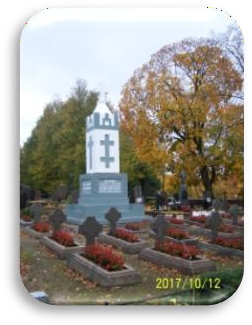 Paminklas pastatytas 1929 m. minint 10-ties metų Nepriklausomybės kovų jubiliejų.X: 562338Y: 619007818.Kupiškio valsčiaus statinių komplekso daboklės pastatas. Buvę NKVD-MVD-MGBpastatai; „stribų“ būstinė (KVR)*Gedimino g.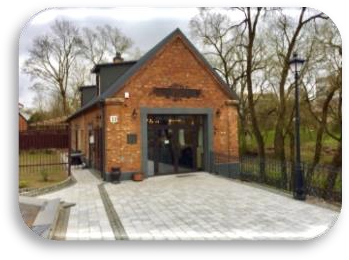 Šiame pastate 1944–1954 m. kalinti, tardyti ir kankinti Lietuvos piliečiai.X: 561231Y: 618966719.Atminimo vieta. Buvę NKVD-MVD-MGB pastatai;„stribų“ būstinėUgniagesių g.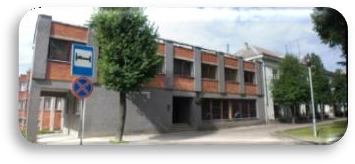 Šiame pastate kalinti, tardyti ir kankinti Lietuvos piliečiai.X: 561008Y: 618984220.Atminimo vieta. Buvę NKVD-MVD-MGB pastataiGedimino g.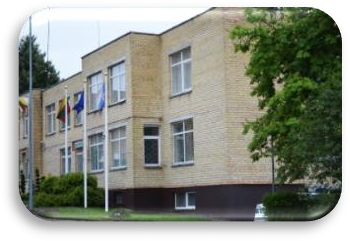 Šiame pastate kalinti, tardyti ir kankinti Lietuvos piliečiai (dabar Panevėžio apskrities VPK, Kupiškio r. policijos komisariatas, Migracijos poskyris).X: 561210Y: 6189435Kupiškio seniūnijaKupiškio seniūnijaKupiškio seniūnijaKupiškio seniūnijaKupiškio seniūnijaKupiškio seniūnija21.Atminimo paminklasAstravų kaimas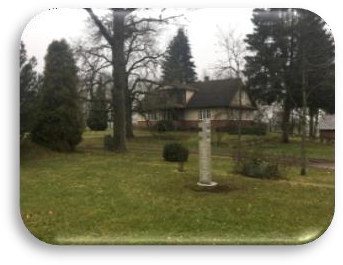 Albino Tindžiulio-Dėdės partizanams broliams Laužikams atminti.X: 552573Y: 619700523.Paminklas „Lietuva“ žuvusiems partizanamsStuburų kaimas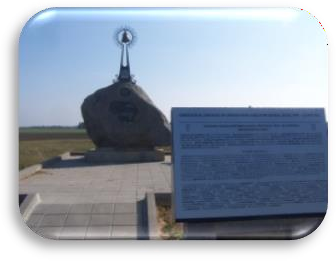 Dariaus ir Girėno rinktinės 1945-1953 m. žuvusiems partizanams atminti. Atidengtas 2016.10.15. Žemės sklypą ir riedulį paminklui dovanojo Aleksandras Vilutis. Paminklo iniciatoriai ir statytojai -Vilniaus kupiškėnų klubo nariai: architektas ir paminkloprojekto autorius Žybartas Simonaitis, dr. Gediminas Kaluina, inžinierius Rimantas Skaistis.X: 552656Y: 619781624.Paminklas Lietuvos tremtinių ir partizanų atminimuiAlizavos mstl.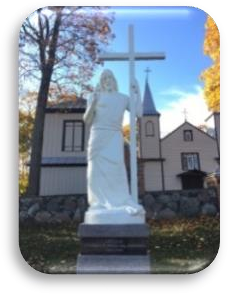 X: 562576Y: 620452225.Atminimo lentaAlizavos mstl.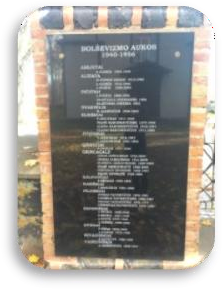 Alizavos bažnyčios šventoriuje įrengta atminimo lenta 1940-1956 m. bolševizmo aukoms atminti.X: 562574Y: 6204528Alizavos seniūnijaAlizavos seniūnijaAlizavos seniūnijaAlizavos seniūnijaAlizavos seniūnijaAlizavos seniūnija22.Lietuvos partizanų kautynių ir žūties vieta (KVR)*Elniškių kaimas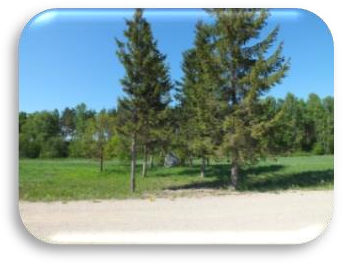 NKVD suėmė partizanų rėmėją, ištardė ir išsiaiškino, kad Vainiūniškio ežero apylinkėse stovyklauja Albino Tindžiulio-Dėdės, Ūsoriaus vadovaujamo junginio apie 150 partizanų. 1945-07-18 priešams apsupus stovyklą kautynėse žuvo A. Tindžiulio-Dėdės, Ūsoriaus junginio Jono Šidlausko būrio 13 partizanų.X: 565133Y: 620470726.Atminimo paminklasAlizavos mstl.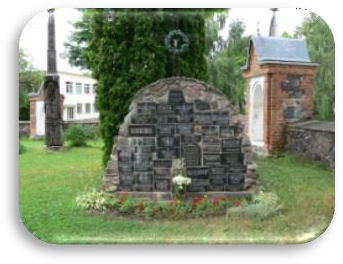 Paminklas sovietmečio aukoms (su pavardėmis) Alizavos bažnyčios šventoriuje.X: 562565Y: 6204529Subačiaus seniūnijaSubačiaus seniūnijaSubačiaus seniūnijaSubačiaus seniūnijaSubačiaus seniūnijaSubačiaus seniūnija27.Lietuvos partizanų kapas ir paminklinis ansamblis (KVR)*Stračnių kaimas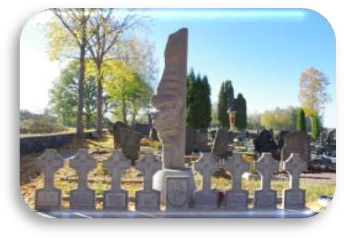 1990- 1991 m. iš užkasimo vietų perkeltų ir šioje vietoje palaidotų partizanų antkapinis paminklas ir Lietuvos kario kryžiai. 1944–1954 m. Subačiausapylinkėse žuvusių Algimanto ir Vyčio apygardų partizanų atminimui. Atidengtas 1993 m.X: 544987Y: 618181328.StogastulpisSubačiaus geležinkelio stotis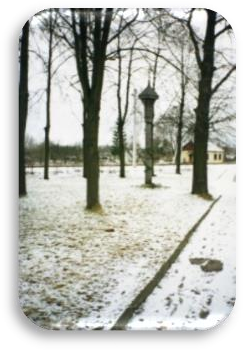 Iš šios geležinkelio stoties 1941, 1944–1952 m.ištremtų Lietuvos gyventojų atminimui. Pastatytas 1990 m.X: 546490Y: 618157929.Lietuvos karių kapai (KVR)*Subačiaus mstl.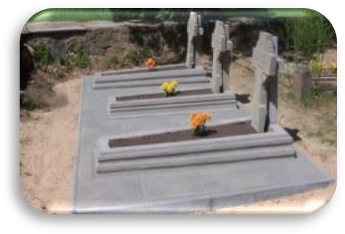 2-ojo pėstininkų Lietuvos didžiojo kunigaikščioAlgirdo pulko eiliniai kariai, žuvę kautynėse su Sovietų Rusijos kariuomenės daliniu: Jonas Milaševičius,Povilas Šimukonis, Jonas Valaitis.X: 549145Y: 617741130.Atminimo lentaSubačiaus mstl.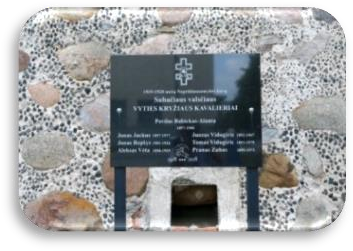 1919-1920 m. Nepriklausomybės kovų Subačiausvalsčiaus savanorių atminimui. Atidengta 2018 m.X: 546766Y: 618206831.Atminimo vietaSubačiaus mstl.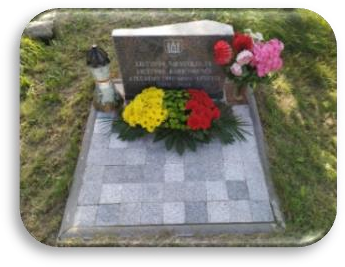 Skirta paminėti Nepriklausomos Lietuvos irkariuomenės įkūrimo 100-tį. Atidengta 2019 m.32.Atminimo vieta. Buvę NKVD-MVD-MGB pastatai,„stribų“ būstinėsSubačiaus mstl.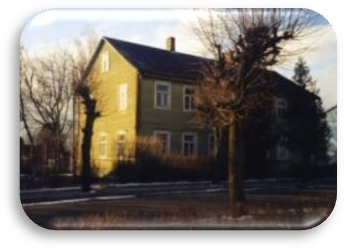 Šiame pastate 1944–1954 m. veikė Subačiaus valsčiaus stribų būstinė, kurioje kalinti, tardyti ir kankintiLietuvos piliečiai.X: 546695Y: 6181681Noriūnų seniūnijaNoriūnų seniūnijaNoriūnų seniūnijaNoriūnų seniūnijaNoriūnų seniūnijaNoriūnų seniūnija33.Atminimo lentaPalėvenės bažnyčios šventoriuje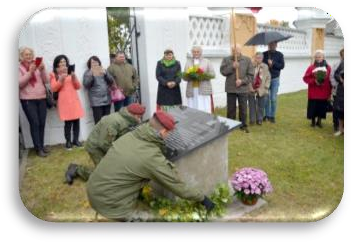 1919-1920 m. Nepriklausomybės kovų KupiškioValsčiaus Palėvenės parapijos savanorių atminimui.  Atidengta 2019 m.X: 555241Y: 6185772